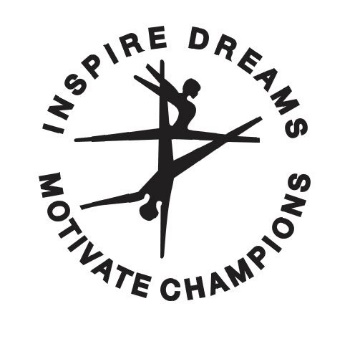 Application for EmploymentLast Name _________________________	First Name _________________________	Date _____________Street Address ______________________________________________ Phone _________________________City _______________________________	State ____________	Zip Code __________ DOB____________	Cell Phone _______________________________	E-Mail Address __________________________________Position Desired _________________________________	S.S. # ____________________________________How did you learn about us? __________________________________________________________________What kind of position are you applying for?  (Part Time / Full Time) __________________________________How many hours do you expect to work each week? _______________________________________________Expected  Desired __________________________ Willingness to Work Weekends? ____________When will you be available to begin work? _______________________________________________________Do you expect to work here for at least one year?  (If no, please explain…) _______________________________________________________________________________________________________________________Educational ExperienceTimes NOT Available to WorkDo you have any injuries or conditions that will prevent you from doing any aspect of the position applied for? ________________________________________________________________________________________________________________________________________________________________________Have you ever been convicted for any crime including sex-related or child abuse related offenses? ____________________________________________________________________________________Have you ever been dismissed from employment or laid off?  If so, why? ________________________________________________________________________________________________________________________________________________________________________Describe any awards you have received, any special skills, etc. ________________________________________________________________________________________________________________________________________________________________________Describe any interests, activities, or hobbies you might have… ________________________________________________________________________________________________________________________________________________________________________Do you have any activity that might conflict with your ability to report to work as scheduled?  (i.e. sports, school, another job) ________________________________________________________________________________________________________________________________________________________________________Our hours vary from week to week and occasionally you may be asked to stay late, leave early, or come in on your day off.  Do you foresee any problems with this? ____________________________________________________________________________________Are you legally eligible to work in the ?  (Yes or no?) ____________________________________________________________________________________Are you now, or have you ever been…Safety Certified _________________	Date of Expiration __________________________CPR Certified ___________________	Date of Expiration __________________________Former Employers (Please start with most recent) Are you currently employed? ___________ 	May we contact your current employer? _______________Is it your intent to continue in your current job(s) if you work here? _____________________________Please account for any periods of unemployment during the past 3 years… ________________________________________________________________________________________________________________________________________________________________________Which of those jobs listed above did you enjoy the most?  Why? ________________________________________________________________________________________________________________________________________________________________________Which of those jobs listed above did you enjoy the least?  Why? ________________________________________________________________________________________________________________________________________________________________________Why would you like to work for our Gym? ____________________________________________________________________________________What characteristics do you have that would make you a valuable employee to have? ________________________________________________________________________________________________________________________________________________________________________Do you have any experience working with or around children?  (Please explain…) ________________________________________________________________________________________________________________________________________________________________________References (NOT Relatives) Please describe how you would handle an irate parent… ____________________________________________________________________________________________________________________________________________________________________________________________________________________________________________________________It’s a slow day here at the gym, and there is time before more classes begin to come in.  What do you do with your free time? ________________________________________________________________________________________________________________________________________________________________________What do you think is the most important goal to achieve in a business such as ours? ________________________________________________________________________________________________________________________________________________________________________List the most difficult skills you can do on the following equipment:Beam- ______________________________________________Bars- _______________________________________________Tumbling- ___________________________________________Trampoline- __________________________________________Sample Lesson Plan“I certify that the facts contained in this application are true and complete to the best of my knowledge and understand that, if employed, falsified statements on this application shall be grounds for dismissal.I authorize investigation of all statements contained herein and the references listed above to give you any and all information concerning my previous employment and any pertinent information they may have, and release all parties from all liability for any damage that may result from furnishing same to you.I understand and agree that, if hired, my employment is for no definite period and may, regardless of the date of payment of my wages and salary, be terminated at any time without prior notice and without cause.”Date ___________________	Signature _________________________________________________________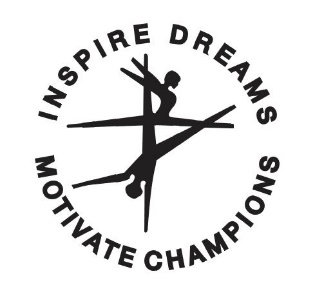 School NameSchool LocationCourse of Study# of Yrs. CompletedDid you graduate?Mon.Tues.Wed.Thurs.Fri.Sat.Sun.DateMonth / YearName & Address of EmployerSalaryPositionReason for LeavingFromToFromToFromToFromToNamePhone NumberBusiness AssociationYears AcquaintedBeamBarsFloor (Tumbling)TrampolineBeamBarsFloor (Tumbling)Tumble Track